[ALL INDIA TENNIS ASSOCIATION]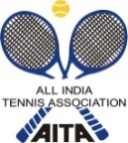 HOTEL DETAILSRULES / REGULATIONSNAME OF THE TOURNAMENTAITA TS-7 BOYS & GIRLS  U-12 & U-14NAME OF THE STATE ASSOCIATIONHARYANA TENNIS ASSOCIATIONHONY. SECRETARY OF ASSOCIATIONMr.SUMAN KAPURADDRESS OF ASSOCIATIONkapursuman@yahoo.comTOURNAMENT WEEKWEEK: 14TH NOV 2016ENTRY DEADLINE :31ST OCT 2016 WITHDRAWAL : 4TH NOV 2016THE ENTRY IS TO BE SENT BY EMAILMr. AJITH +919821358505Mr. PRATAP SINGH+919953328852Mrs. MALIKA RAGHUVANSHI+919811428852prostar.aita@gmail.com ADDRESSPRO STAR ACADEMYOPPOSITE HERITAGE SCHOOL,ON C.R.P.F. CAMP ROAD, GURGAON SEC-61,ULLAWAS (Hr.)TOURNAMENT DIRECTORMrs.  MALIKA RAGHUVANSHITOURNAMENT REFREE CHIEFTHANGARAJ ,PRATAP SINGHCATEGORY ()N(      )NSNS(      )(      )(      )SSSS(      )CSCS(  )(  )TSTS()()AGE GROUPS ()U-10(  )(  )U-12U-12()U-14U-14()()()U-16U-16(  )(  )U-18U-18(  )Men’s(      )Women’sWomen’sWomen’s(      )NAME OF THE VENUENAME OF THE VENUEPRO STAR ACADEMYPRO STAR ACADEMYADDRESS OF VENUEADDRESS OF VENUEOPPOSITE HERITAGE SCHOOL,ON C.R.P.F. CAMP ROAD, GURGAON SEC-61,ULLAWAS (Hr.)OPPOSITE HERITAGE SCHOOL,ON C.R.P.F. CAMP ROAD, GURGAON SEC-61,ULLAWAS (Hr.)TELEPHONE+919821358505+919811428852+919953328852EMAILprostar.aita@gmail.comCOURT SURFACECLAYBALLSWILSON AUSTRALIAN OPENNO. OF COURTS4FLOODLITYESNAMEOYO ROOMS (5.0 kms)OYO ROOMS (4.5 kms)OYO ROOMS (4.5 kms)ADDRESSNear Double Tree by Hilton,Sector- 56Contact no: 08010044466OYO Premium,Golf Course Road,Sector- 54OYO Premium,Golf Course Road,Sector- 54TARIFFTARIFFTARIFFSINGLE1,299 PER ROOM1,299 PER ROOMDOUBLE1,499 PER ROOM / 750 PER OCCUPANCY1,499 PER ROOM / 750 PER OCCUPANCYTRIPLE1,799 PER ROOM / 600 PER OCCUPANCY1,799 PER ROOM / 600 PER OCCUPANCYTHE ABOVE MENTIONED ROOMS ARE INCLUSIVE OF BREAKFAST, WIFI & TAXES.THE ABOVE MENTIONED ROOMS ARE INCLUSIVE OF BREAKFAST, WIFI & TAXES.THE ABOVE MENTIONED ROOMS ARE INCLUSIVE OF BREAKFAST, WIFI & TAXES.ENTRY
Entry can be send by email or phone
AGE ELIGIBILITYPlayers born:After 1st Jan 2006 are eligible for participation in U/10After 1st Jan 2004 are eligible for participation in U/12After 1st Jan 2002 are eligible for participation in U/14After 1st Jan 2000 are eligible for participation in U/16After 1st Jan 1998 are eligible for participation in U/18
ENTRY FEEENTRYNo Sign in will be accepted over phone or e-mail for Qualifying and Main Draw.Players will only be allowed to play if they carry their valid AITA card.On SIGN IN DAY 12-2 pm to escape a penalty of Rs. 100/-QUALIFYING SIGN-IN: 11TH NOV  2016, 12-2PMQUALIFYING MATCHES: 12TH NOV  2016, 7AM – 4PMMAIN DRAW SIGN-IN: 13TH NOV 2016, 12-2PMMAIN DRAW MATCHES: 14TH NOV 2016 TO 19TH NOV  2016, 7AM – 4PM